Martes29de septiembre6° de PrimariaHistoriaLa invención de la escritura y las primeras ciudades (3/3)Aprendizaje esperado: Reconoce la importancia de la invención de la escritura y las características de las primeras ciudades.Énfasis: Analiza la invención de la escritura y la aparición de las primeras ciudades como consecuencias del proceso de sedentarización de los grupos humanos, lo que marca el fin de la Prehistoria y el inicio de la Historia. ¿Qué vamos a aprender?Aprenderás a reconocer la importancia de la invención de la escritura y las características de las primeras ciudades.Para explorar más puedes revisar el libro de texto Historia de 6º, se explica el tema a partir de la página 26:https://libros.conaliteg.gob.mx/20/P6HIA.htm#page/26¿Qué hacemos?A continuación, te presentamos información y algunas actividades que te ayudarán a desarrollar habilidades en el manejo de la información histórica para conocer y explicar hechos y procesos históricos.En la clase anterior nos enfocamos en conocer las características de los primeros sistemas de escritura desarrollados por civilizaciones como la mesopotámica, la egipcia y la griega.En el área cultural conocida como Mesoamérica, en el actual territorio de México también se desarrollaron complejos sistemas de escritura, cuyas características identificarás en esta sesión.Te invitamos a observar el siguiente video: “El México antiguo (Cap. 1)”, El Colegio de México A. C.  https://www.youtube.com/watch?v=PC6Cq4l5GKI&list=PLhIF5xewDHRxRgFagFXwmjRKdAEfnteoC¿Qué te pareció el video? El sistema de escritura desarrollado por los mayas la escritura jeroglífica: Herederos de la cultura olmeca, los mayas desarrollaron uno de los sistemas de escritura más complejos de la América precolombina. La escritura maya apareció plenamente constituida alrededor del año 250 a. C. Considerado un medio de comunicación sagrado, la escritura fue creada por las dinastías mayas para dar cuenta de su origen, devenir y los hechos más importantes de su historia.La escritura maya fue plasmada sobre piedras, estelas, dinteles, tableros, escalinatas, cerámica y códices.Fue una escritura jeroglífica en la que se empleaban dos tipos de glifos:Logogramas, signos que representaban una palabra completa, es decir, tenían un significado por sí mismos, y Silabo-gramas, signos que eran la combinación de una consonante y una vocal, lo que producía fonemas y, con ello, palabras.Veamos ejemplos de estos dos tipos de signos dentro de la escritura maya con estos videos: “¿Qué dicen los mayas? Bahlam”, Canal 22https://www.youtube.com/watch?v=8MV8Jf-TJao&t=23s “¿Qué dicen los mayas? El cocodrilo del abismo en el lomo”, Canal 22https://www.youtube.com/watch?v=btNoIXnxVzg Sobre los códices:Los mayas, sin embargo, no fueron los únicos que desarrollaron complejos sistemas de escritura en Mesoamérica; también lo hicieron las civilizaciones mexica, mixteca, zapoteca, otomí y purépecha, quienes dejaron plasmados sus sistemas de escritura en los llamados códices o libros manuscritos.En esos libros, en los que se “escribía pintando”, las antiguas culturas mesoamericanas registraron sus logros y avances culturales, sus creencias religiosas, sus ritos y ceremonias, sus historias y genealogías, sus nociones geográficas, sus sistemas económicos.Conoce más sobre los códices con estos videos:“¿Qué son los códices?”, INAH TV https://www.youtube.com/watch?v=NIrhu4CCxfw “¿De qué tratan los códices?, INAH TV https://www.youtube.com/watch?v=C2K7GB9TCv8 “¿Cómo se leen los códices?”, INAH TVhttps://www.youtube.com/watch?v=S6DxiYdvz1k&t=17s¿Qué hubiera pasado si el ser humano no hubiera inventado la escritura?¿Dónde puedo encontrar más información sobre los sistemas de escritura desarrollados en Mesoamérica?En cuánto te sea posible, puedes visitar los museos y zonas arqueológicas más cercanos a tu comunidad, o consultar los recorridos virtuales que ofrece el INAH en la página: https://www.inah.gob.mx/inah/510-paseos-virtuales.Seguro descubrirás cosas sorprendentes.El Reto de Hoy:  Contestar en tu cuaderno: ¿Estás de acuerdo en que la escritura marca el fin de la Prehistoria y el inicio de la Historia? ¿por qué crees que los historiadores le otorgan tanto valor a la escritura?Si en tu casa hay libros relacionados con el tema, consúltalos. Así podrás saber más. No te preocupes si no cuentas con estos materiales. En cualquier caso, platica con tu familia sobre lo que aprendiste, seguro les parecerá interesante.¡Buen trabajo!Gracias por tu esfuerzo.Para saber másLecturas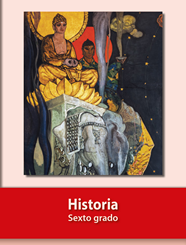 https://libros.conaliteg.gob.mx/20/P6HIA.htm